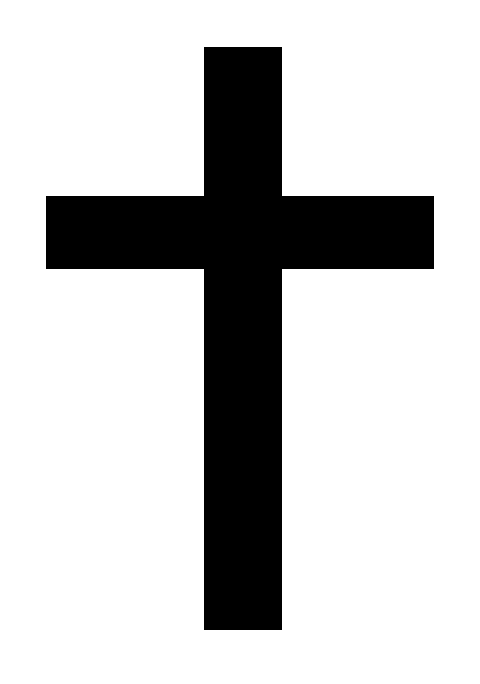 Holy Cross Catholic School240 NORTH BISHOP AVENUESPRINGFIELD, PA 19064610-626-1709610-626-1859 (fax)April 13, 2021Dear Parents, Grandparents and Guardians,O dearest Savior, Your journey of redemption began when You conquered sin and death.  Please give us the strength to conquer sin in our lives as well.  Guide us to make good decisions in our daily lives and to resist temptation when it arises. Amen.Please adhere to the morning drop off routine.  You must come in the last gate on Bishop Avenue near the houses and snake around.  Please DO NOT come in the gate in the middle of Bishop Avenue.  That is for exit only.  Apparently, some people are trying to butt into the line in front of those who are following the directions.Casual Picture Day is tomorrow, April 14th.  We are only taking the pictures of those children who have their envelope.  The 8th grade will also have their graduation pictures that day beginning at 8:30 with the virtual students.  If any other virtual students want to have a casual picture taken, please let Mrs. Spurrier know.  They can come in after 8th grade and get their picture and then return home. The 8th grade boys need to wear a shirt and tie and the girls a white top for their 8th grade pictures.  They can bring a change for the rest of the day.All students may dress down tomorrow even if they are not going to get their picture taken.  Please remember to send in the envelop if they are getting their picture.Parents of students in grades K-1-3-7, if you received a letter from the nurse for a dental screening, the forms are due in now.  If your child(ren) went to your own dentist, I believe the nurse needs a form filled out by the dentist.  If we do not receive this information, I will be calling you personally.For the parents of those students who needed their immunizations updated, please make an appointment with the pediatrician or if your child already went to the Dr, the nurse needs a copy of their records.  These are state requirements and they have to be followed.  I did contact you through Option C last week and the nurse has sent out notices.  We need this information even if your child is virtual.Progress reports will be coming home the end of April.  Please make sure that you are checking your child’s progress on Option C.  Now is the time that the students need to be working on their grades.  Terra Nova reports should be coming out in May.  You will receive a copy of your child(ren)’s scores when we receive them.  If you have not sent in your registration for next year, then we will assume that your child(ren) is/are not returning.  If they are retuning, please send in the form or call Mrs. Spurrier to let her know.  Our classes are filling up fast.Remember, you are the best form of advertising that we have.  Spread the word about our great school to your friends and neighbors.  We would love to have them join our school family.We are working on Keystone STARS certification for our Pre- school.  Keystone STARS is a program of Pennsylvania’s Office of Child Development and Early Learning (OCDEL) and is the state’s Quality Rating Improvement System (QRIS).  Keystone STARS has four primary goals:To improve the quality of early childhood education (ECE);To support Early Childhood Education (ECE) providers in meeting their quality improvement goals;To recognize programs for continuous quality improvement and meeting higher quality standards;To provide families a way to choose a quality ECE program.We have already begun improving our Pre-School.  A new curriculum has been ordered for next year.  It is called Frog Street.  It contains all of the academic pieces and interactive programs to aid in instruction of the students.  It also contains a social-emotional component that helps with behaviors in the classroom.  We have purchased new toys and books that are age appropriate and multicultural.I will keep you informed as we go through the process.  It takes some time to complete.We will also be working on Growth Mindset for the whole school next year.  I was so impressed with this concept.  Here is the definition:A growth mindset, proposed by Stanford professor Carol Dweck in her book Mindset, describes people who believe that their success depends on time and effort. People with a growth mindset feel their skills and intelligence can be improved with effort and persistence. They embrace challenges, persist through obstacles, learn from criticism and seek out inspiration in others’ success.Those who hold a growth mindset believe that they can get better at something by dedication of time, effort and energy. Working on one’s flaws, and the process—not the outcome—are the most important components. With time and practice, people with a growth mindset believe they can achieve what they want. The opposite of a growth mindset is a fixed mindset.I believe this type of approach will help students see that they can achieve what they want by persisting and putting in the effort.  I know myself, that sometimes I have said I can’t do that until I really persisted at it and then I was able to do it.Thank you for entrusting your child(ren) to us.  It is a pleasure to work with you throughout this school year.I am attaching the flyer for Movie Night.  The night has been changed to a weekend, Saturday, May 1.  Have a great week!  God bless you!Dr. Worrilow